Publicado en Barcelona  el 14/05/2024 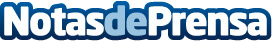 Arkhé presenta su innovador Vibrant Well-aging Booster: el secreto para un cabello joven y libre de canasArkhé Cosmetics, líder en innovación cosmética premium, presenta Vibrant Well-aging Booster, un tratamiento único y revolucionario que revierte la aparición de canas, fortalece el cabello y rejuvenece el cuero cabelludo gracias a su fórmula avanzada y sostenibleDatos de contacto:Iván Lozano CamposDirector Comunicación Arkhé Cosmetics +34662104320Nota de prensa publicada en: https://www.notasdeprensa.es/arkhe-presenta-su-innovador-vibrant-well-aging Categorias: Nacional Industria Farmacéutica Medicina alternativa Consumo Belleza Personas Mayores Otros Servicios Industria Otras Industrias Bienestar http://www.notasdeprensa.es